Pallas Rubic Una W2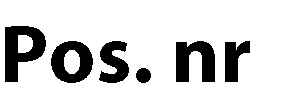 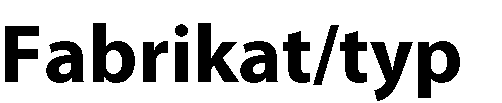 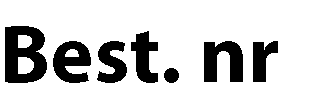 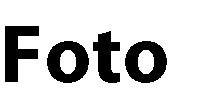 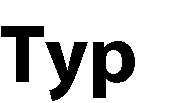 Pallas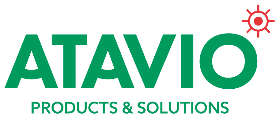 E-7347880Art. 575680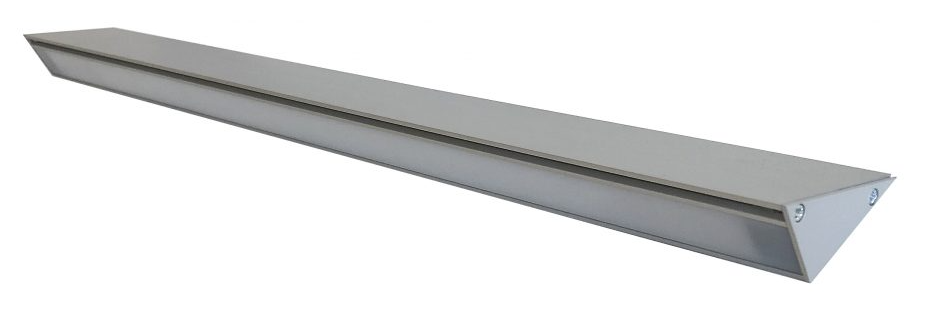 Batteri: Enligt centralMontage: VäggBestyckning: LED Övrigt: IP65/20Effekt:3WLumen:254lm